      DECLARACIÓN OBLIGATORIA 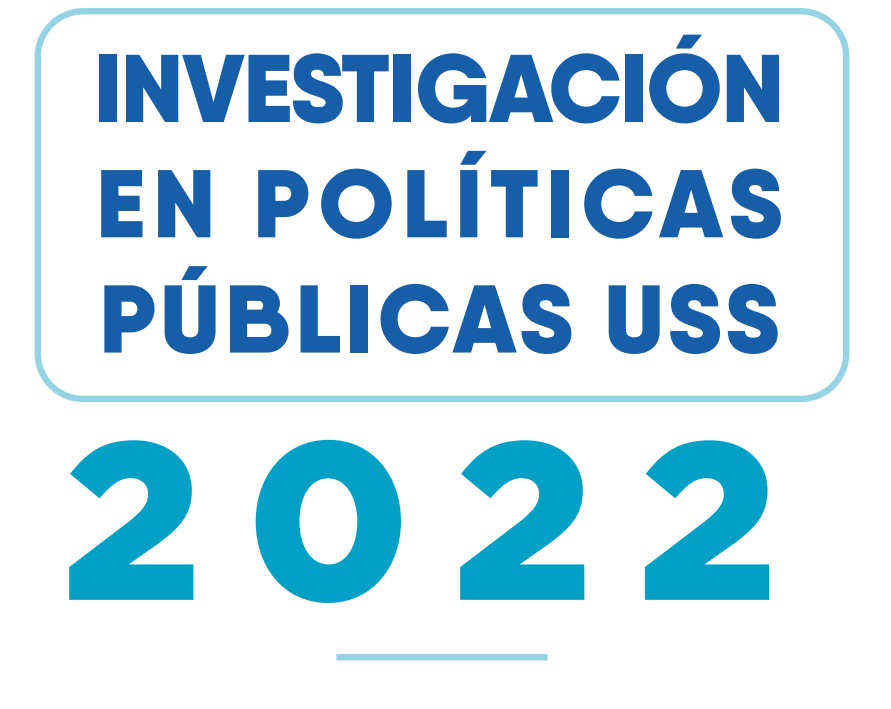 CUARTO CONCURSO DE INVESTIGACIÓN EN POLÍTICAS PÚBLICAS DECLARACIÓN OBLIGATORIANOMBRE DEL PROYECTO DE INVESTIGACIÓN IDENTIFICACIÓN DEL INVESTIGADOR PRINCIPAL Firma Investigador Principal: _____________________ RESPALDO DE AUTORIDADES El Decano y el Director de Escuela/Carrera/Centro que suscriben el presente documento, declaran conocer en detalle el contenido, el significado académico, los alcances académicos e implicancias económicas/administrativas que tiene el proyecto de investigación. Suscriben el proyecto en cada una de sus partes y asumen la responsabilidad de velar por su adecuada gestión. Nombre Decano: ______________________________ Firma: __________________________ Nombre Director Escuela/Carrera/Centro: _______________________________ Firma: __________________________       Fecha: __/__/____ CUARTO CONCURSO DE INVESTIGACIÓN EN POLÍTICAS PÚBLICAS DECLARACIÓN OBLIGATORIANOMBRE DEL PROYECTO DE INVESTIGACIÓN IDENTIFICACIÓN DEL COINVESTIGADORFirma Coinvestigador: _____________________ RESPALDO DE AUTORIDADES El Decano y el Director de Escuela/Carrera/Centro que suscriben el presente documento, declaran conocer en detalle el contenido, el significado académico, los alcances académicos e implicancias económicas/administrativas que tiene el proyecto de investigación. Suscriben el proyecto en cada una de sus partes y asumen la responsabilidad de velar por su adecuada gestión. Nombre Decano: ______________________________ Firma: __________________________ Nombre Director Escuela/Carrera/Centro: _______________________________ Firma: __________________________ Fecha: __/__/____ Nombre completoUnidad AcadémicaCategoría AcadémicaN° Horas ContratoCorreo electrónicoAnexoNombre completoUnidad AcadémicaCategoría AcadémicaN° Horas ContratoCorreo electrónicoAnexo